LED СветильникиС постоянным повышением тарифов на електроенергию  мы всё чаще задумываемся,  переходить на альтернотивное освещение, которое не требует постоянных  денежных затрат  на електроенергию.Мы вредлогаем уличные LED светильники  на солнечных панелях, которые не требуют напряжения от сети. Они работают от аккумулятора, который заряжается от встроеной  солнечной панели  (модуль) Время зарядки от 5-8 часов взависимости от модели, на каждом светильнике стоит сумеричный  датчик, который при наступлении сумерок активирует светильник также на некоторых моделях есть датчик движения, с помощью которого LED светильник начинает светить ярче когда в радиусе его действия происходит передвижение или перемищение.Приминение: подсветка фасадов домов, зданий и других строений,   подсветка  адресных табличек, укахателей , информационныя щитов  вывесок, подсветка беседок, алей в парках, часных домов и других учереждений , подсветка остановочных комплексов.  Приимущества ;Не нужно  подключать к електросетиНет денежных затрат на електроенергиюНет расходов на кабель и время его пролаживанияБыстрое и безопасное подключение Дополнительная  информация по тел,  099 466-44-19 Вячеслав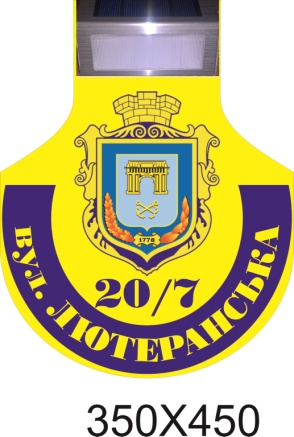 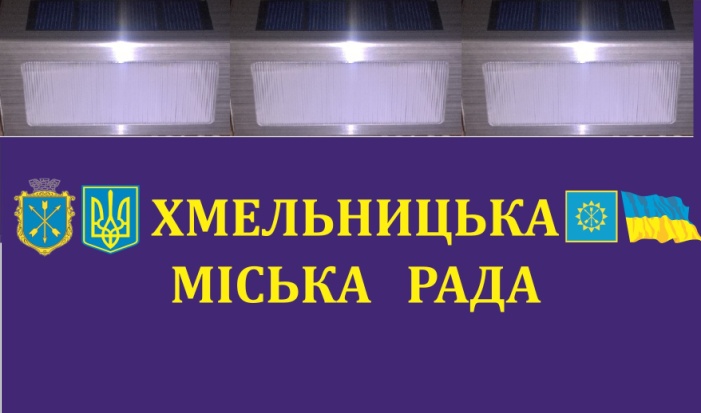 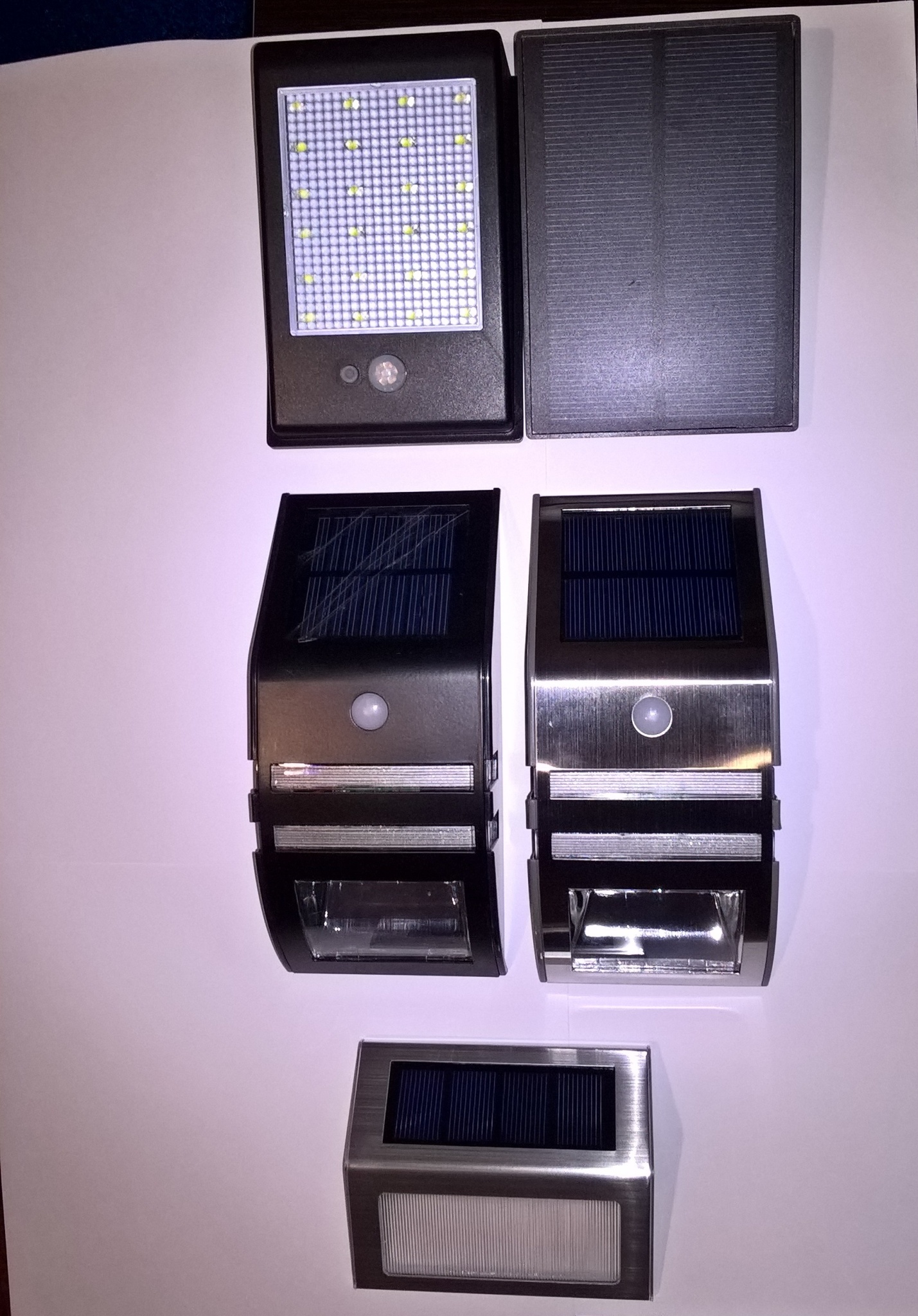 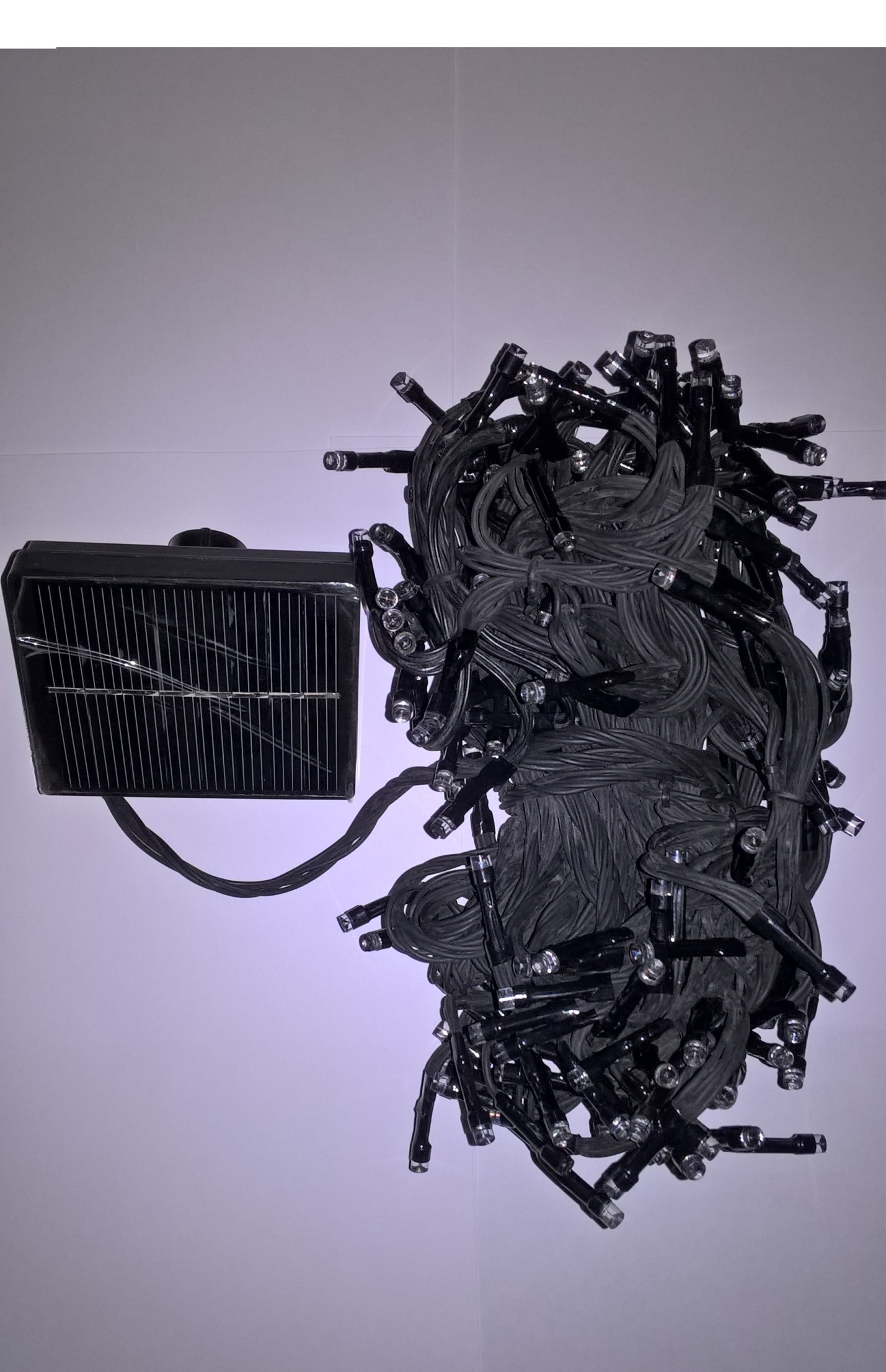 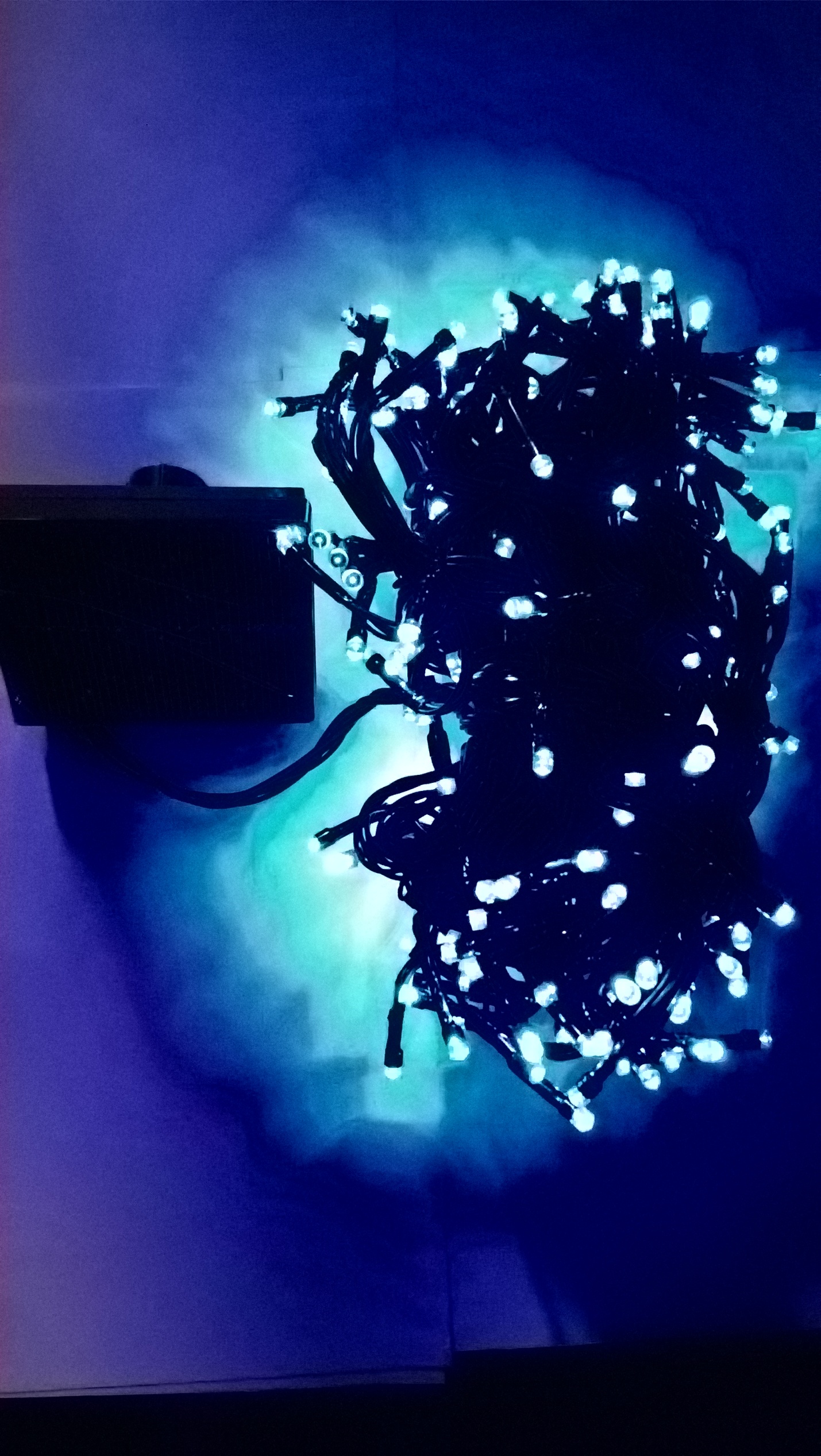 